ESTADO DE SANTA CATARINA  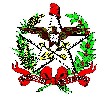 SECRETARIA DE ESTADO DA ASSISTÊNCIA SOCIAL, MULHER E FAMÍLIA ANEXO V - Listagem doações pelo CRAS  Modelo, deve vir em papel timbrado do município 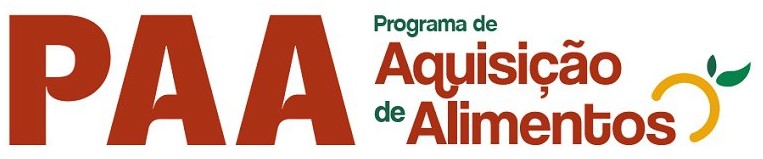  Nome Completo  CPF  Pertence a Povos e Comunidades  Tradicionais?  SIM ou NÃO  Nº do NIS  Assinatura 